SISTEMAS HOMOGENOS, HETEROGÉNEOS Y MODOS DE SEPARACIÓN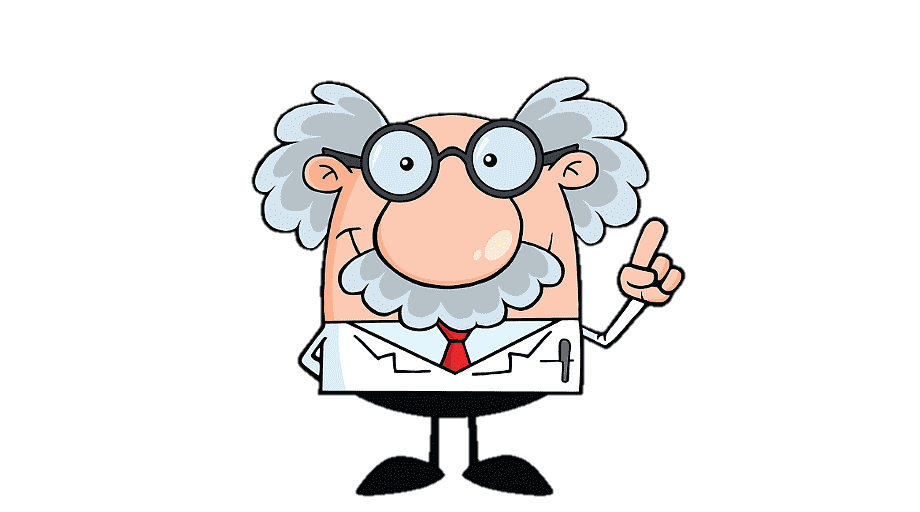 SISTEMAS: un sistema es un conjunto de elementos relacionados y organizados entre sí para cumplir algún objetivo. Por ejemplo una computadora: está formada por partes (elementos) como por ejemplo: la pantalla, el teclado, el mouse, etc; los cuales están organizados e interactúan entre sí para cumplir un objetivo, que sería hacer funcionar a la computadora.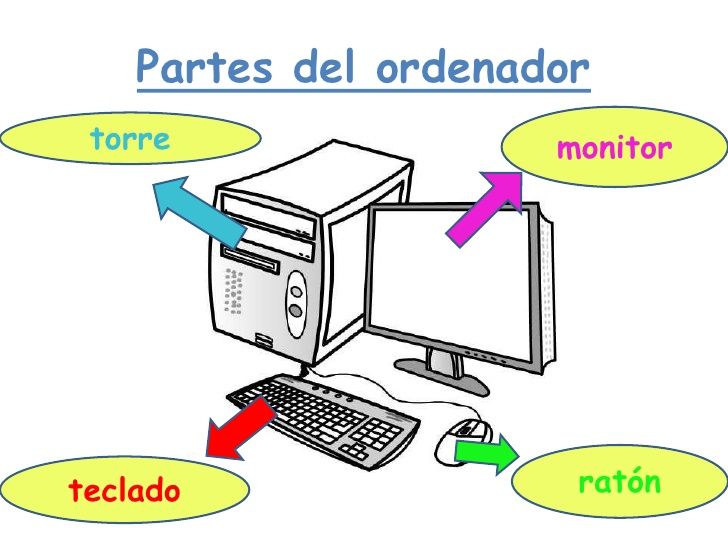 Todas las cosas que existen, están compuestas por materia, por ejemplo: la arena, el aire, el agua, la ropa….Existen muchos materiales distintos, pero todos los materiales, se pueden agrupar en 2 grupos: SUSTANCIAS PURAS o MEZCLAS SUSTANCIAS PURAS: están hechas de un solo tipo de materia y todas sus partes tienen las mismas propiedades. Por ejemplo: sal, oxigeno, minerales.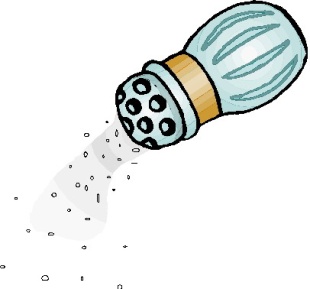 MEZCLAS: la mayoría de los materiales que encontramos en la naturaleza son mezclas. Estas, son combinaciones de 2 o + sustancias puras. Por ejemplo: 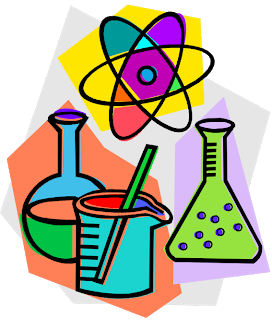 Rocas  mezclas de sales; El aire  mezcla de gases El agua del mar  mezcla de agua y sal	Las mezclas se pueden dividen en 2 tipos: MEZCLA HOMOGENEA  sus componentes no se pueden distinguir a simple vista, por lo que se dice que tiene 1 SOLA FASE, es decir, solo se puede ver ya sea 1 material, color o sustancia que tiene las mismas propiedades en todas sus partes.  Por ejemplo: un licuado, donde con solo verlo no se pueden distinguir los componentes que lo forman.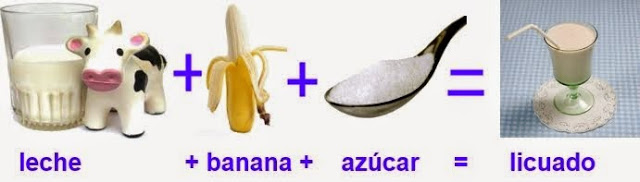 MEZCLA HETEROGENEAsus componentesse distinguen a simple vista y la composición de la misma no es igual en todas sus partes, es decir, se pueden observar distintos materiales, por lo que generalmente tiene 2 o + FASES. Por ejemplo: agua con arena, agua con aceite, ensaladas, yogurt con cereales…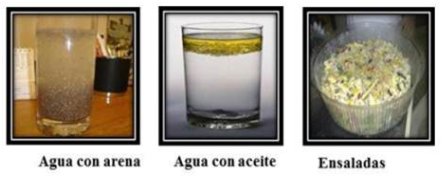 Ejemplo de fases: 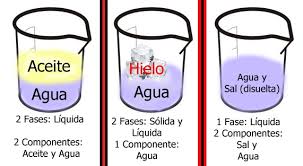 Ya sea una mezcla homogénea o heterogénea, es importante saber que: Los componentes que los forman mantienen sus propiedades. Por ejemplo: la sal con agua, no dejan de ser sal y agua por muy mezcladas que estén. 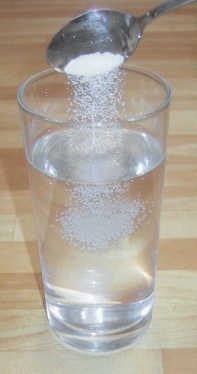 Gracias a que cada componente conserva sus propiedades, es posible separar la mezcla en sus componentes. Por ejemplo: por determinados métodos de separación de componentes, se puede obtener la sal por un lado y el agua pura por otro.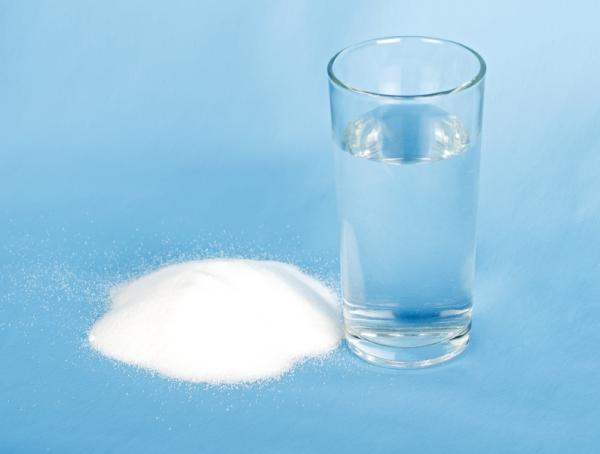 Hay distintos métodos de separación dependiendo la mezcla:FILTRACIÓN: para separar un sólido de un líquido, por ejemplo filtramos cuando colamos el agua con la que cocinamos los fideos.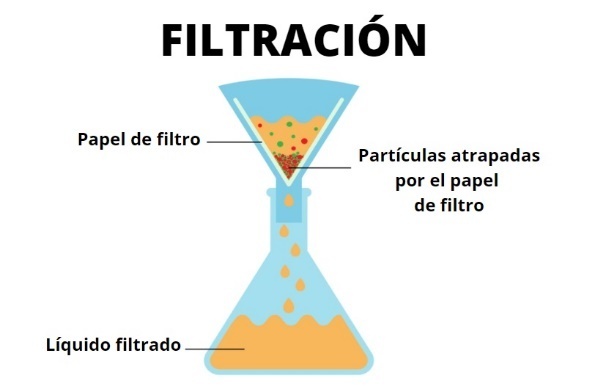 IMANTACIÓN: se utiliza un imán para separar metales, lo utilizamo cuando tenemos por ejemplo hierro y arena y necesitamos separarlos.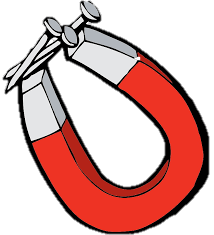 EVAPORACIÓN: para evaporar la parte liquida y obtener lo solido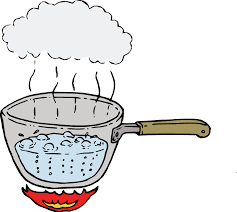 DECANTACIÓN: separación de un sólido con un líquido o 2 líquidos con diferentes pesos. Por ejemplo, cuando limpiamos la pileta y dejamos que toda la suciedad llegue al suelo para poder pasarle el limpia fondo.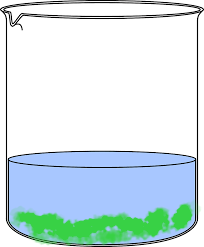 CENTRIFUGACION: es la separación de un sólido y un líquido o dos líquidos mediante una fuerza centrífuga. Este método lo usamos cuando centrifugamos y le sacamos el agua a la ropa en el lavarropa.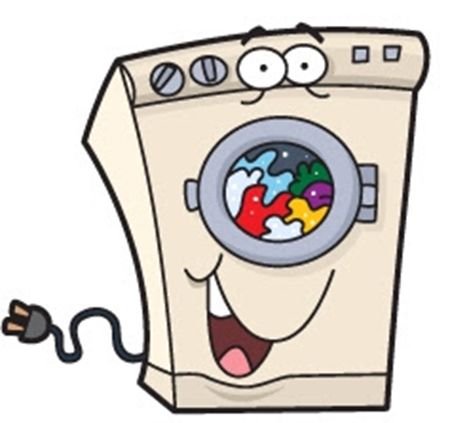 VER VIDEO EXPLICATIVO Y LUEGO HACER ACTIVIDADES¡¡Ahora haremos actividades!!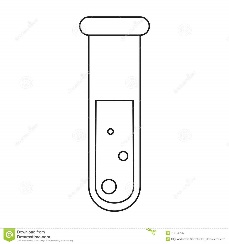 Actividad n° 1:Unir con flechas las mezclas indicando si son sistemas homogéneos o sistemas heterogéneos.Actividad n°2:Completar cual es el método de separación para cada caso.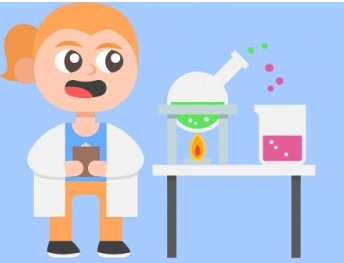 Arena con agua: ___________________.Hierro con harina: ______________________.Agua y aceite: ___________________.Agua y vinagre: ____________________.Sangre: _________________.Actividad n° 3:¡Sopa de letras!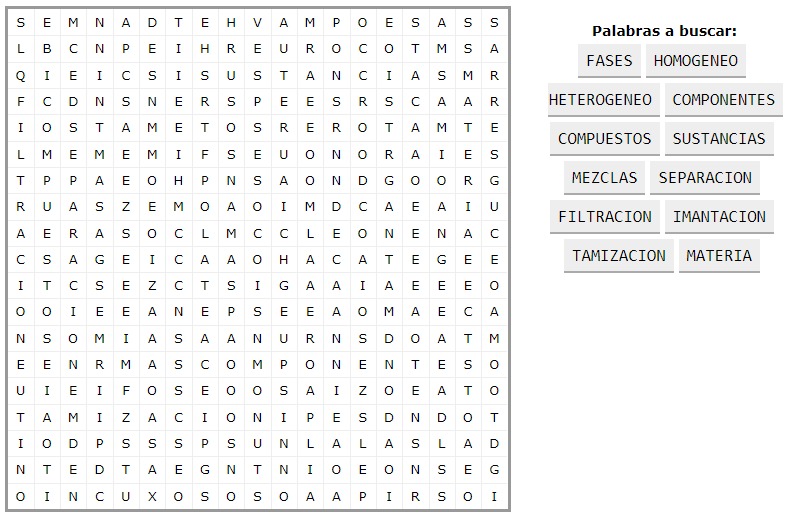 Ultima actividad:Formar sistemas materiales con lo que tengan en casa. Luego deberán hacer un video con al menos 1 experimento de cada sistema con ayuda de algún adulto.Sistema homogéneo: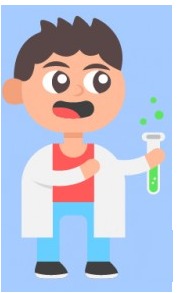 __________________________________________________________________________.__________________________________________________________________________.__________________________________________________________________________.Sistema heterogéneo.__________________________________________________________________________.__________________________________________________________________________.